1. A web-based Antimicrobial Stewardship Program information dashboard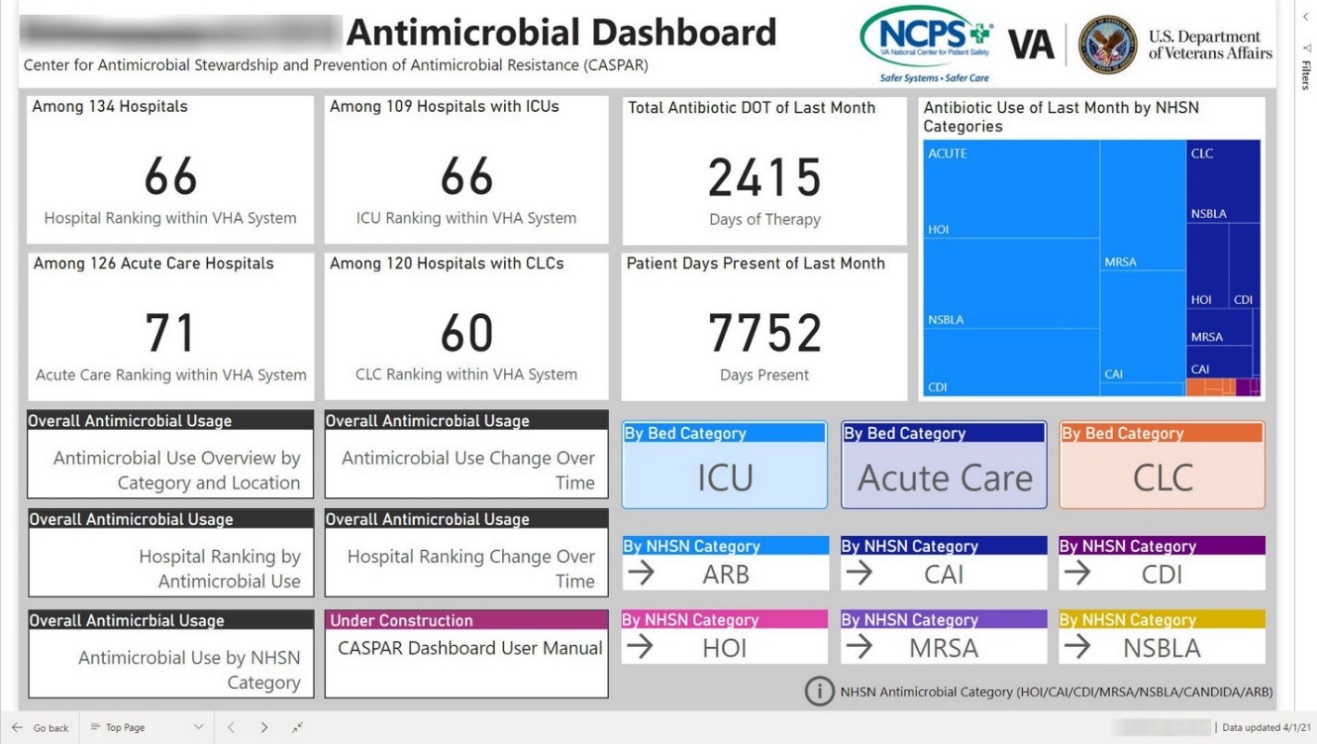 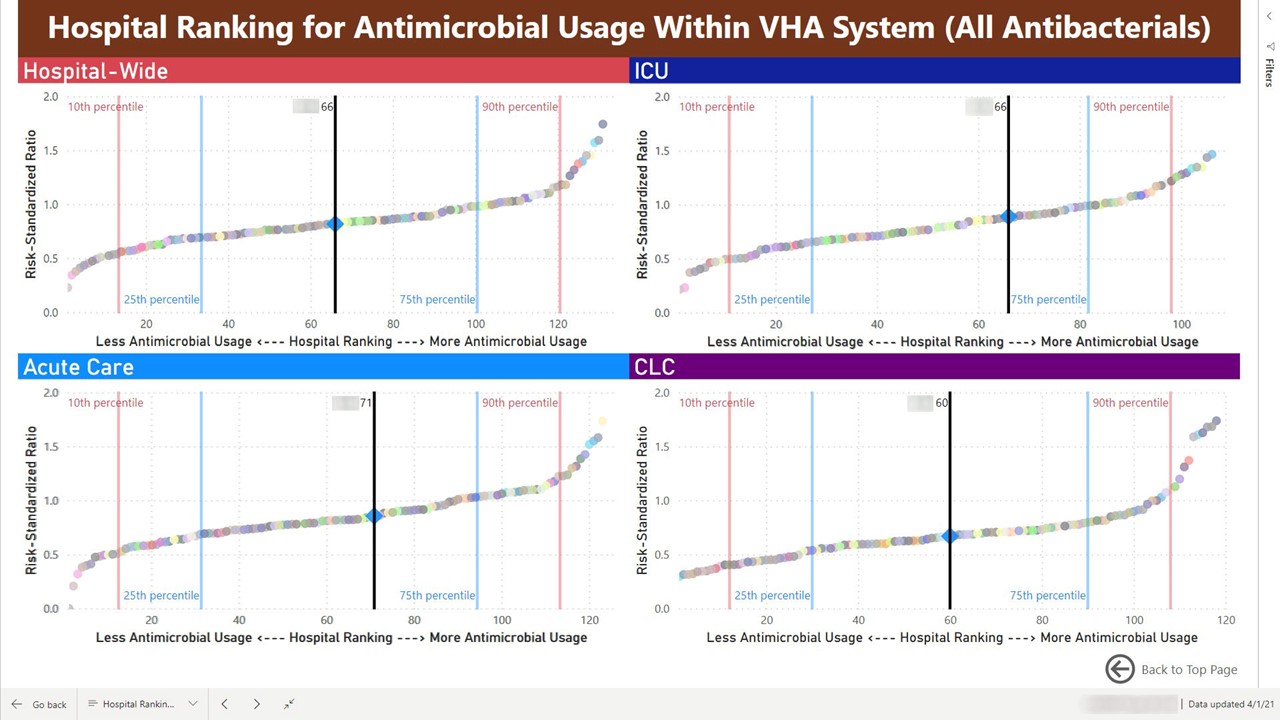 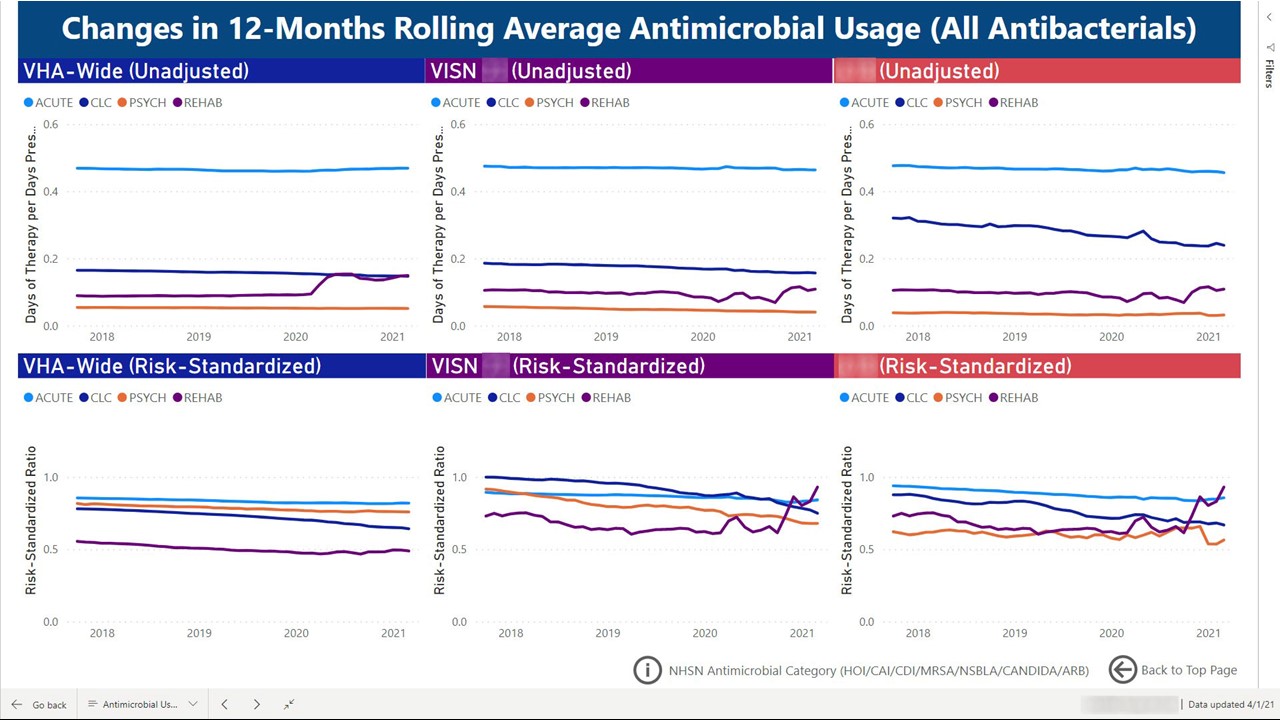 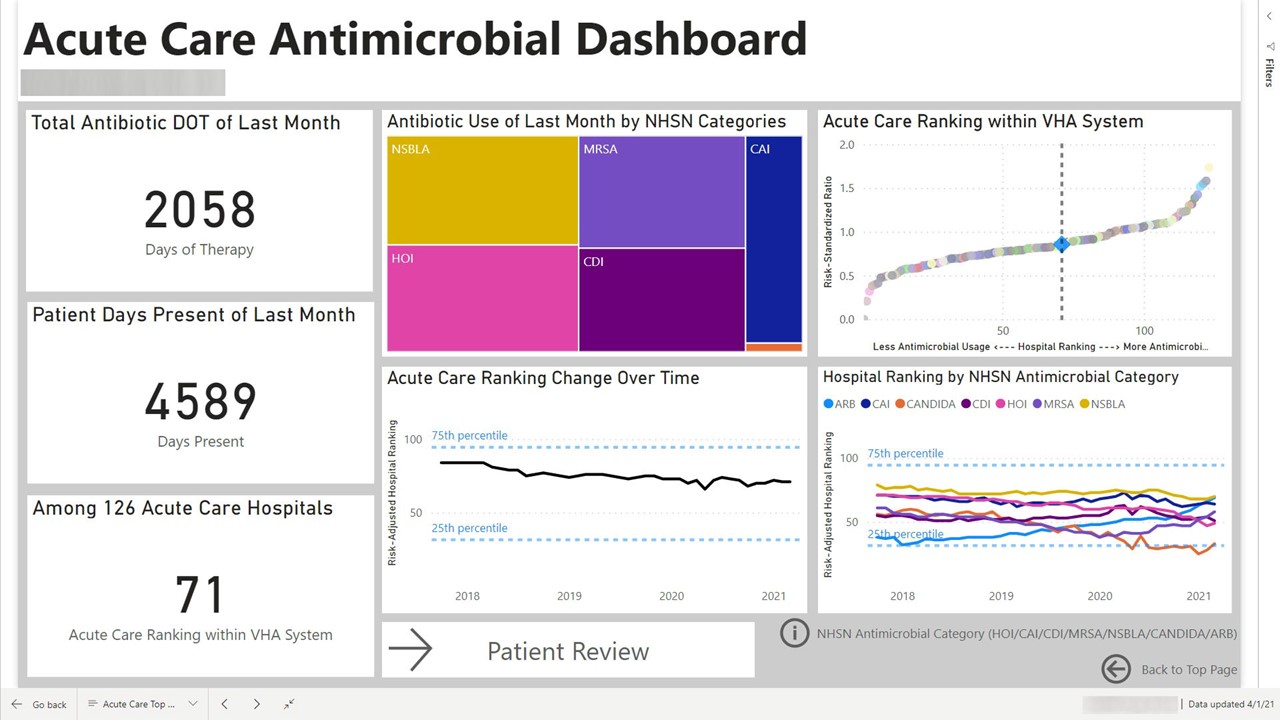 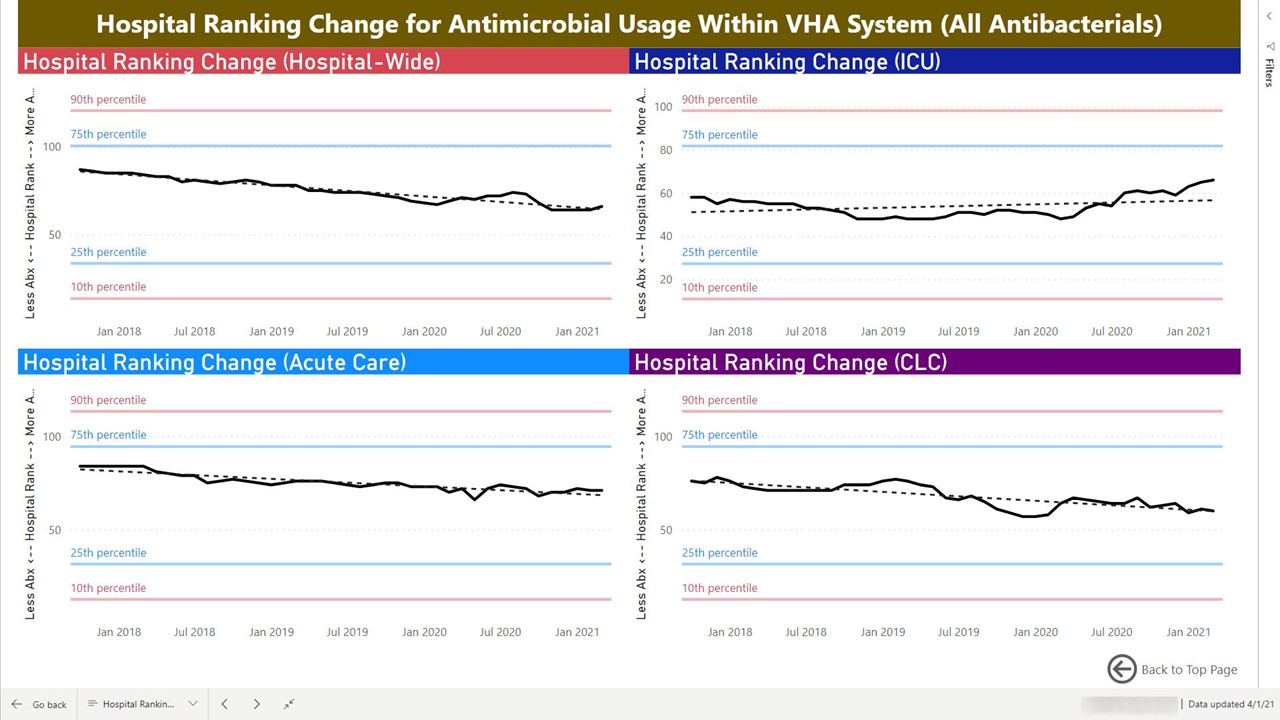 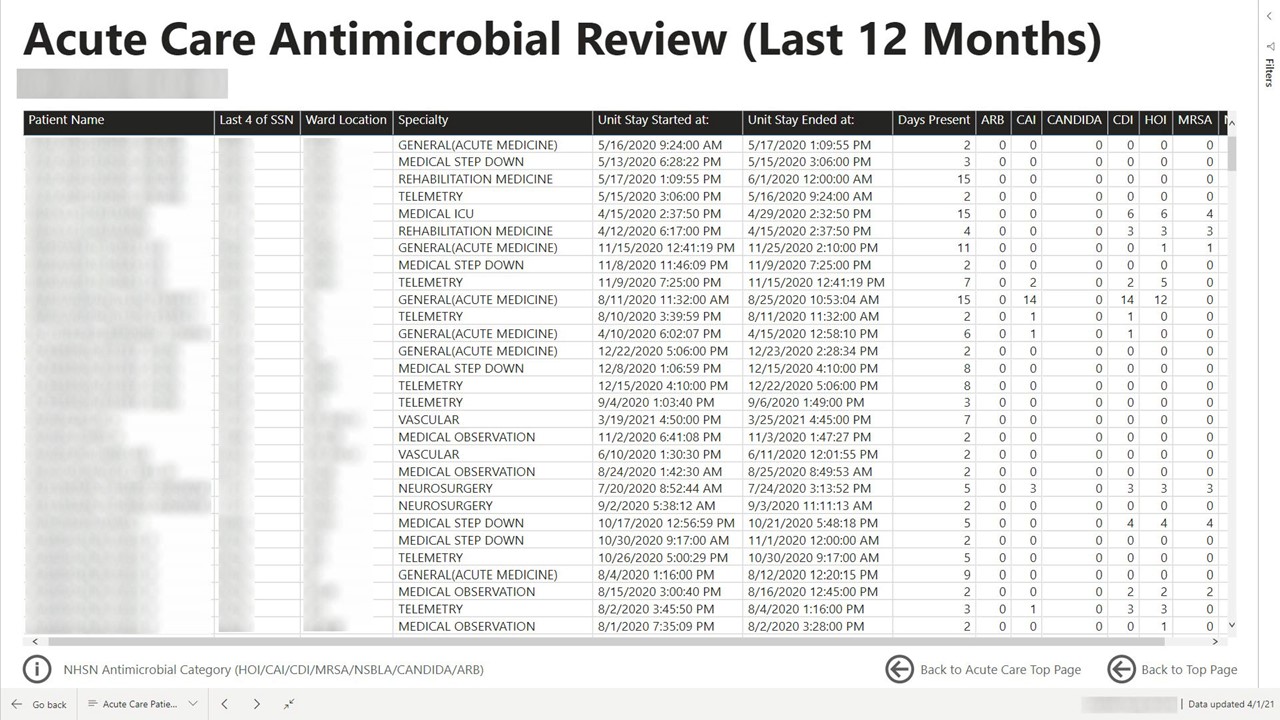 